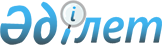 Қазақстан Республикасы Үкiметiнiң 1996 жылғы 3 маусымдағы N 686 қаулысына өзгертулер енгiзу туралы
					
			Күшін жойған
			
			
		
					Қазақстан Республикасы Үкiметiнiң Қаулысы 1996 жылғы 26 тамыз N 1051. Күші жойылды - ҚР Үкіметінің 2000.06.06. N 855 қаулысымен. ~P000855
     Қазақстан Республикасының Үкiметi қаулы етедi:
     "Қазақстан Республикасы Үкiметiнiң жанындағы Мемлекеттiк
қызметтi реформалау жөнiндегi комиссия туралы" Қазақстан Республикасы
Үкiметiнiң 1996 жылғы 3 маусымдағы N 686 қаулысына (Қазақстан
Республикасының ПҮАЖ-ы, 1996 ж., N 26, 216-бап) мынадай өзгерту
енгiзiлсiн:
     Қазақстан Республикасы Үкiметiнiң жанындағы Мемлекеттiк қызметтi
реформалау жөнiндегi комиссияның құрамына:

     Райымов С.Р.   - Мемлекеттiк қызметтi реформалау жөнiндегi
                      комиссия хатшылығының меңгерушiсi;

     Дорофеева В.Н. - Комиссия хатшылығының сектор меңгерушiсi,
                      жауапты хатшы болып енгiзiлсiн.

     Қазақстан Республикасының
       Премьер-Министрi
      
      


					© 2012. Қазақстан Республикасы Әділет министрлігінің «Қазақстан Республикасының Заңнама және құқықтық ақпарат институты» ШЖҚ РМК
				